Temat: Grudniowe życzeniaPokazywanka w podskokachhttps://www.youtube.com/watch?v=vXUC732gqKo"Celowanie do piłki" - zabawa z elementem celowania:Dziecko staje na środku dywanu.  Na brzegu  dywanu  znajduje się piłka umieszczona w małej obręczy. Dziecko albo rodzic kolejno celują woreczkami do piłki, starając się wybić ją z obręczy. Jeżeli  to uda się, biegnie za piłką i przynosi ją na miejsce.Czytamy  dziecku  opowiadanie Steni Doroszuk, Joanny Gawryszewskieji Joanny Hermanowskiej "Z pamiętnika Agaty":Kiedy nareszcie będą święta - westchnęła Agata - nie mogę się doczekać. Z kuchni rozchodzą się już smakowite zapachy przygotowywanych potraw. Wszyscy domownicy krzątają się po domu. jak co roku, dziadek oprawia choinkę, piękną jodłę, przywiezioną ze szkółki leśnej wujka Heńka.Dziadek, Emil i ja tradycyjnie ubierzemy naszą choinkę. Dziadek zawiesi kolorowe światełka, ja - bombki, a Emil - łańcuchy i cukierki. W ubieraniu choinki, jak zwykle, "pomoże" nam Kokos, który będzie wykradał cukierki i łańcuchy. Zawsze zastanawiam się, po co mu to wszystko? _Zapachniało grzybami, mama z babcią przygotowują w kuchni potrawy wigilijne. Po ubraniu choinki nakryjemy stół. Tata przykryje go białym obrusem, dziadek położy siano pod obrusem. Emil ustawi talerze i położy sztućce. Każde nakrycie ozdobię gałązkami świerku. Na środku postawię piękny, świąteczny stroik ze świeczkami. Wcześniej zrobiłyśmy goz mamą.Kiedy na niebie zabłyśnie pierwsza gwiazdka, tata zapali świece na stole. Babcia weźmie talerzyk z opłatkiem i złożymy sobie życzenia świąteczne. Zasiądziemy do stołu i każdy spróbuje każdej z dwunastu potraw. Wszystko będzie pyszne, ale zawsze najbardziej smakują mi pierogi z grzybami i czerwony barszcz z pasztecikami. Wszyscy będziemy szczęśliwi, że święta spędzamy razem. Będziemy śpiewać kolędy, a potem Emil rozda tak oczekiwane prezenty. Na pewno będzie wiele radości i zabawy przy rozpakowywaniu prezentów.Otrzymywanie prezentów sprawia wielką radość, ale jeszcze większą radością jest obdarowywanie prezentami innych.Rozmowa na temat opowiadania.Zabawa pantomimiczna, obrazujące świąteczne zwyczaje: rodzic na zmianę z dzieckiem próbuje zobrazować dane działanie. Można wymyślić swoje przykłady. Stroimy choinkę. Nakrywamy stół do wieczerzy. Nieznajomy gość przy wigilijnym stole. Przychodzi św. Mikołaj.Słuchanie pastorałki "Bosy pastuszek":Był pastuszek bosy,na fujarce grał,pasał w górach owce i w szałasie spał.Nagle aniołowie z nieba w bieli przyfrunęli, obudzili go, gdy spał, gdy spał...Obudzili go, gdy spał, gdy spał...Dziś do Betlejem trzeba nocą iść, bo Narodzenia czas wypełnił dni,tam gdzie stajenka razem z bydlątkami leży Dzieciąteczko i na siankŚwiat na to czekał wiele już lati Narodzenia dziś wita czas.Biegnij, pastuszku, jasną drogą, niebo płonie, na niebie pierwszej gwiazdy blask...Na niebie pierwszej gwiazdy blask...Był pastuszek bosy,zimne nóżki miał,ale dobry aniołpiękne butki dał.Wziął pastuszek owce,pobiegł tak jak wiatr przed siebie,a na niebie blask od gwiazd, od gwiazd... A na niebie blask od gwiazd, od gwiazd...Dziś do Betlejem trzeba nocą iść...https://www.youtube.com/watch?v=zLrKYf2iwGEKolorowanka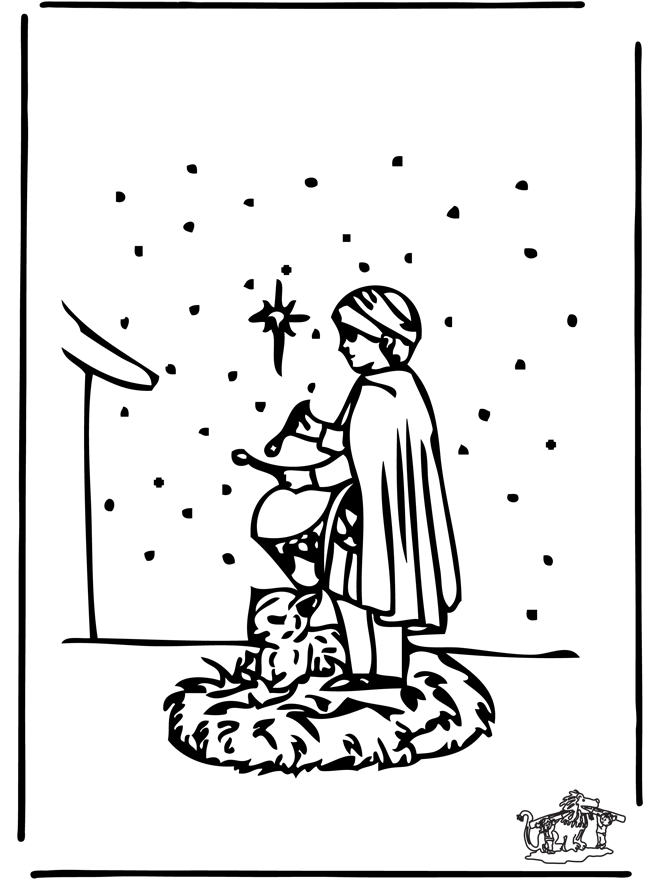 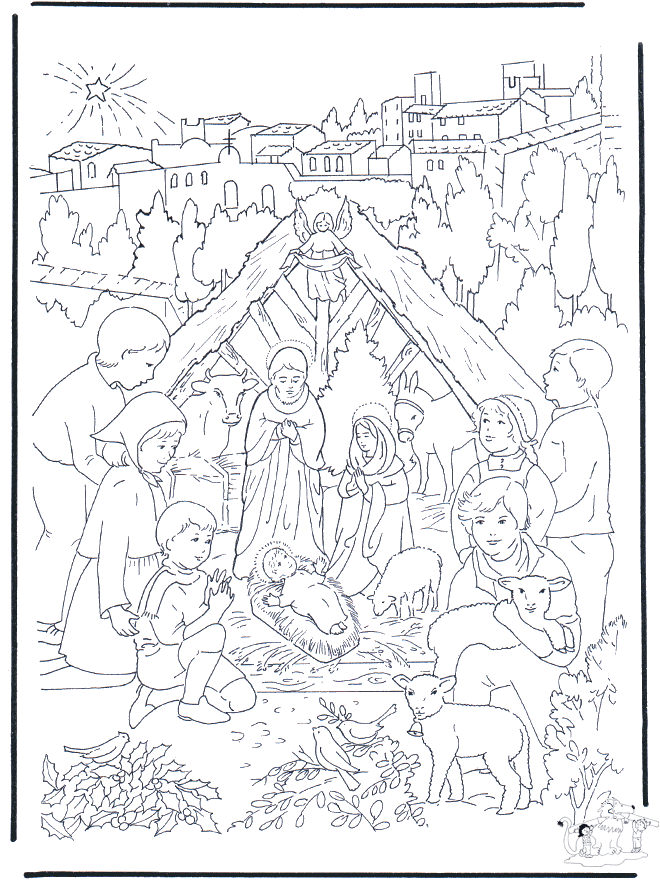 